附件“川威”牌热轧带肋钢筋新旧产品标牌、产品标识及产品包装支数标准一、“川威”牌热轧带肋钢筋新旧产品标牌（一）新产品标牌（变更后）:HRB400正面：                   HRB400反面：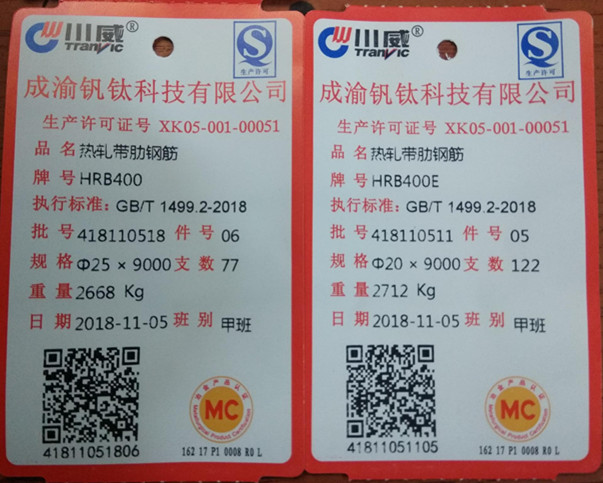 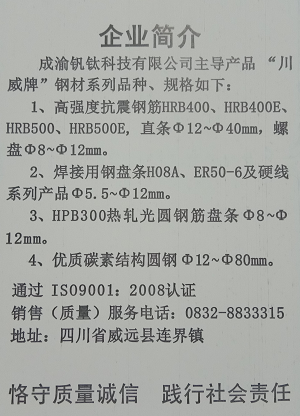  HRB400E正面：                  HRB400E反面：（二）旧产品标牌（变更前）:正面：                         反面：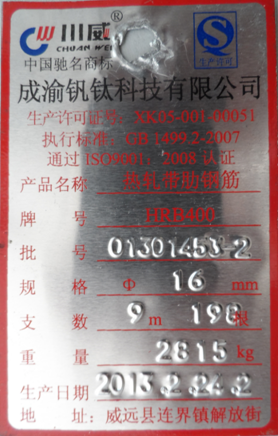 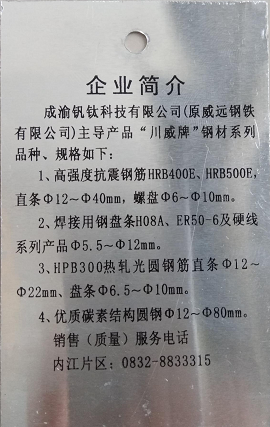 二、“川威”牌热轧带肋钢筋新旧产品标识（一）新产品标识（变更后）:HRB400：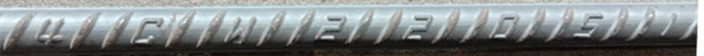 HRB400E：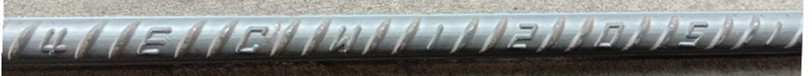 （二）旧产品标识（变更前）: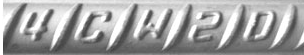 三、“川威”牌热轧带肋钢筋新旧产品包装支数标准（一）新标准（变更后）：执行标准:GB/T 1499.2-2018（二）旧标准（变更前）：执行标准:GB 1499.2-2007  注：  1、表中“捆重”为理论值，“捆/手”为理论计算值，仅供参考；  2、仓单重量以实际称重为准。 注册企业产地商标牌号直径（mm）长度（m）支/捆捆重(Kg)捆/手四川省川威集团有限公司四川连界川威HRB400 HRB400E1691912716107四川省川威集团有限公司四川连界川威HRB400 HRB400E16121432711107四川省川威集团有限公司四川连界川威HRB400 HRB400E1891512718108四川省川威集团有限公司四川连界川威HRB400 HRB400E18121132712108四川省川威集团有限公司四川连界川威HRB400 HRB400E2091222712106四川省川威集团有限公司四川连界川威HRB400 HRB400E2012912697107四川省川威集团有限公司四川连界川威HRB400 HRB400E2291002682108四川省川威集团有限公司四川连界川威HRB400 HRB400E2212752682109四川省川威集团有限公司四川连界川威HRB400 HRB400E259772668107四川省川威集团有限公司四川连界川威HRB400 HRB400E2512582680108注册企业产地商标牌号直径（mm）长度（m）支/捆捆重(Kg)捆/手四川省川威集团有限公司四川连界川威HRB400HRB3351691982815107四川省川威集团有限公司四川连界川威HRB400HRB33516121482806107四川省川威集团有限公司四川连界川威HRB400HRB3351891552790108四川省川威集团有限公司四川连界川威HRB400HRB33518121162784108四川省川威集团有限公司四川连界川威HRB400HRB3352091272823106四川省川威集团有限公司四川连界川威HRB400HRB3352012952815107四川省川威集团有限公司四川连界川威HRB400HRB3352291042789108四川省川威集团有限公司四川连界川威HRB400HRB3352212772753109四川省川威集团有限公司四川连界川威HRB400HRB335259812806107四川省川威集团有限公司四川连界川威HRB400HRB3352512602772108